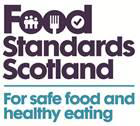 Food Standards Scotland (FSS)Public Consultation www.foodstandards.gov.scotReview of retained Regulation 2019/1793 on increased import controls of certain food and feed of non-animal originList of Interested PartiesAgricultural Industries Confederation (AIC)Association of Convenience Stores British Association of Feed Supplement and Additive Manufacturers (BAFSAM)British Equestrian Trade Association (BETA)British Food Importers Association (BFIDA)British Retail Consortium (BRC)Chilled Food Association (CFA)Federation of Small BusinessesFresh Produce ConsortiumGrain and Feed Trade Association (GAFTA)Marine ScotlandNational Beef AssociationNational Farmers Union of Scotland (NFUS)National Office of Animal Health (NOAH)National Sheep Association ScotlandPet Food Manufacturers' Association (PFMA)Public Analysts (Aberdeen, Dundee, Edinburgh and Glasgow)Royal Highland and Agricultural Society of ScotlandScotland Food & DrinkScottish Corn Trade AssociationScottish Environment Protection AgencyScottish Fishermen's Federation Scottish Food & Drink Federation Scottish Food & Trade AssociationScottish Grocers FederationScottish Quality CropsScottish Retail ConsortiumScottish Seafood AssociationScottish Wholesale AssociationSeafish Seafood ScotlandThe Federation of Scottish ChefsThe Food and Drink Federation ScotlandThe Snack, Nut and Crisp Manufacturers Association (SNACMA)